WNIOSEK O PRZYJĘCIE DO KLASY PIERWSZEJ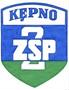 Branżowej Szkoły I Stopnia w Kępniew Zespole Szkół Ponadpodstawowych Nr 2 w Kępnie na rok szkolny 2024/2025Wyrażam zgodę na przetwarzanie danych osobowych zawartych w podaniu do realizacji procesu rekrutacji, zgodnie z ustawą z dnia 10 maja 2018 roku o ochronie danych osobowych (Dz. Ustaw z 2018, poz. 1000) oraz zgodnie z Rozporządzeniem Parlamentu Europejskiego i Rady (UE) 2016/679 z dnia 27 kwietnia 2016 r. w sprawie ochrony osób fizycznych w związku z przetwarzaniem danych osobowych i w sprawie swobodnego przepływu takich danych oraz uchylenia dyrektywy 95/46/WE (RODO).……………………………………………………………………………	…………………………………………………..……(podpis rodzica/opiekuna prawnego)	(podpis kandydata)ZAWÓD:Nazwa zawoduWpisz wybór szkoły (1,2,3)ZAWÓD:ZAWÓD:ZAWÓD:DANE OSOBOWE KANDYDATADANE OSOBOWE KANDYDATADANE OSOBOWE KANDYDATADANE OSOBOWE KANDYDATADANE OSOBOWE KANDYDATADANE OSOBOWE KANDYDATAImięDrugie ImięNazwiskoData urodzeniaMiejsce urodzeniaPESELADRES ZAMIESZKANIA KANDYDATAADRES ZAMIESZKANIA KANDYDATAADRES ZAMIESZKANIA KANDYDATAADRES ZAMIESZKANIA KANDYDATAADRES ZAMIESZKANIA KANDYDATAADRES ZAMIESZKANIA KANDYDATAADRES ZAMIESZKANIA KANDYDATAADRES ZAMIESZKANIA KANDYDATAADRES ZAMIESZKANIA KANDYDATAGminaMiejscowośćMiejscowośćUlicaNr domu/Nr mieszkaniaNr domu/Nr mieszkaniaKod pocztowyPocztaPocztaDANE OSOBOWE MATKI/OPIEKUNKI PRAWNEJDANE OSOBOWE MATKI/OPIEKUNKI PRAWNEJDANE OSOBOWE MATKI/OPIEKUNKI PRAWNEJDANE OSOBOWE MATKI/OPIEKUNKI PRAWNEJDANE OSOBOWE MATKI/OPIEKUNKI PRAWNEJDANE OSOBOWE MATKI/OPIEKUNKI PRAWNEJDANE OSOBOWE MATKI/OPIEKUNKI PRAWNEJDANE OSOBOWE MATKI/OPIEKUNKI PRAWNEJDANE OSOBOWE MATKI/OPIEKUNKI PRAWNEJRodzic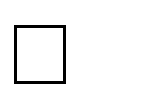 Opiekun prawnyImięNazwiskoNie żyjeGminaMiejscowośćUlicaNr domu/Nr mieszkaniatelefonkontaktowyKod pocztowyPocztaadres e-mailDANE OSOBOWE OJCA/OPIEKUNA PRAWNEGODANE OSOBOWE OJCA/OPIEKUNA PRAWNEGODANE OSOBOWE OJCA/OPIEKUNA PRAWNEGODANE OSOBOWE OJCA/OPIEKUNA PRAWNEGODANE OSOBOWE OJCA/OPIEKUNA PRAWNEGODANE OSOBOWE OJCA/OPIEKUNA PRAWNEGODANE OSOBOWE OJCA/OPIEKUNA PRAWNEGODANE OSOBOWE OJCA/OPIEKUNA PRAWNEGODANE OSOBOWE OJCA/OPIEKUNA PRAWNEGORodzicOpiekun prawnyImięNazwiskoNie żyjeGminaMiejscowośćUlicaNr domu/Nr mieszkaniatelefonkontaktowyKod pocztowyPocztaadres e-mailDOKUMENTY DOŁĄCZONE DO WNIOSKUDOKUMENTY DOŁĄCZONE DO WNIOSKUDOKUMENTY DOŁĄCZONE DO WNIOSKUDOKUMENTY DOŁĄCZONE DO WNIOSKUDOKUMENTY DOŁĄCZONE DO WNIOSKUDOKUMENTY DOŁĄCZONE DO WNIOSKUDOKUMENTY DOŁĄCZONE DO WNIOSKUDOKUMENTY DOŁĄCZONE DO WNIOSKUDOKUMENTY DOŁĄCZONE DO WNIOSKUorzeczenie o potrzebie kształcenia specjalnegoorzeczenie o potrzebie kształcenia specjalnegoorzeczenie o potrzebie kształcenia specjalnegoorzeczenie o potrzebie kształcenia specjalnegoorzeczenie o potrzebie kształcenia specjalnegoTAKTAKNIENIEorzeczenie o stopniu niepełnosprawnościorzeczenie o stopniu niepełnosprawnościorzeczenie o stopniu niepełnosprawnościorzeczenie o stopniu niepełnosprawnościorzeczenie o stopniu niepełnosprawnościTAKTAKNIENIEopinia z poradni psychologiczno-pedagogicznejopinia z poradni psychologiczno-pedagogicznejopinia z poradni psychologiczno-pedagogicznejopinia z poradni psychologiczno-pedagogicznejopinia z poradni psychologiczno-pedagogicznejTAK 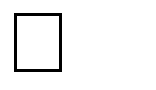 TAK NIE NIE życiorys/ CVżyciorys/ CVżyciorys/ CVżyciorys/ CVżyciorys/ CV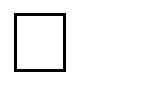 świadectwo ukończenia szkoły podstawowejświadectwo ukończenia szkoły podstawowejświadectwo ukończenia szkoły podstawowejświadectwo ukończenia szkoły podstawowejświadectwo ukończenia szkoły podstawowejzaświadczenie o wynikach egzaminu ósmoklasistyzaświadczenie o wynikach egzaminu ósmoklasistyzaświadczenie o wynikach egzaminu ósmoklasistyzaświadczenie o wynikach egzaminu ósmoklasistyzaświadczenie o wynikach egzaminu ósmoklasisty2 fotografie podpisane imieniem i nazwiskiem2 fotografie podpisane imieniem i nazwiskiem2 fotografie podpisane imieniem i nazwiskiem2 fotografie podpisane imieniem i nazwiskiem2 fotografie podpisane imieniem i nazwiskiemzaświadczenie od pracodawcy o przyjęciu na praktyczną naukę zawoduzaświadczenie od pracodawcy o przyjęciu na praktyczną naukę zawoduzaświadczenie od pracodawcy o przyjęciu na praktyczną naukę zawoduzaświadczenie od pracodawcy o przyjęciu na praktyczną naukę zawoduzaświadczenie od pracodawcy o przyjęciu na praktyczną naukę zawoduzaświadczenie lekarskie zawierające orzeczenie o braku przeciwwskazań zdrowotnych do podjęcia praktycznej nauki zawodu z medycyny pracy (kieruje pracodawca)zaświadczenie lekarskie zawierające orzeczenie o braku przeciwwskazań zdrowotnych do podjęcia praktycznej nauki zawodu z medycyny pracy (kieruje pracodawca)zaświadczenie lekarskie zawierające orzeczenie o braku przeciwwskazań zdrowotnych do podjęcia praktycznej nauki zawodu z medycyny pracy (kieruje pracodawca)zaświadczenie lekarskie zawierające orzeczenie o braku przeciwwskazań zdrowotnych do podjęcia praktycznej nauki zawodu z medycyny pracy (kieruje pracodawca)zaświadczenie lekarskie zawierające orzeczenie o braku przeciwwskazań zdrowotnych do podjęcia praktycznej nauki zawodu z medycyny pracy (kieruje pracodawca)Szkoła Podstawowa do której kandydat aktualnie uczęszczaSzkoła Podstawowa do której kandydat aktualnie uczęszczaSzkoła Podstawowa do której kandydat aktualnie uczęszczaSzkoła Podstawowa do której kandydat aktualnie uczęszcza